Средство  массовой  информации для  опубликования   муниципальных  правовых  актови  иной  информационной информацииСпециальный   выпуск  №  110«09» июля  2019 годаУчреждено12.11.2007  годаПРОТОКОЛПубличных слушаний по обсуждению проекта изменений и дополнений в Устав Карымского муниципального образования08 июля 2019 года с. Карымск (помещение МКУК Карымский СКЦ)					Присутствовало на слушаниях  22 человек.					Начало слушаний		    18 час. 00 мин.   					Окончание слушаний	    18 час. 30 мин.Председатель слушаний  Тихонова О.И.- Глава администрации Карымского сельского поселения.Секретарь слушаний Артемьева Л.О.- ведущий специалист администрации Карымского сельского поселения.Публичные слушания назначены Постановлением главы администрации Карымского муниципального образования  от 07.06.2019 года №23 «О внесении изменений и дополнений в Устав Карымского муниципального образования»ПОВЕСТКА ДНЯ: 1.Обсуждение проекта изменений и дополнений в Устав Карымского муниципального образования.СЛУШАЛИ: Главу Карымского муниципального образования Тихонову О.И.- Проект изменений и дополнений в Устав Карымского муниципального образования был опубликован в «Муниципальном вестнике» 07  июня 2019 года №109.  Изменения и дополнения внесены в целях приведения Устава Карымского муниципального образования в соответствии с Федеральным  законом №131-ФЗ от 06.10.2003г. «Об общих принципах организации местного самоуправления в Российской Федерации», федеральным и региональным законодательством. От населения в администрацию заявлений на изменения в Устав не поступало и согласно ст.17 Устава Карымского МО по истечению 30 дней со дня опубликования проекта изменений и дополнений должны быть проведены публичные слушания, что сегодня мы и делаем. ВЫСТУПИЛИ: Директор ОГКУСО "центр помощи детям Куйтунского района" Николаенко Т.А.- Предлагаю изменения и дополнения в Устав Карымского муниципального образования утвердить и поручить главе Карымского МО Тихоновой О.И. произвести регистрацию изменений и дополнений в Устав  в Управлении Министерства юстиции Российской Федерации по Иркутской области - согласно законодательства Российской Федерации.Индивидуальный предприниматель Голобокова М.В. -  Изменения и дополнения были опубликованы в «Муниципальном вестнике», замечаний от населения в администрацию не поступало, предложение поддерживаю.СОБРАНИЕ РЕШИЛО: Рекомендовать Думе Карымского муниципального образования утвердить изменения и дополнения в Устав Карымского муниципального образованияГОЛОСОВАЛИ: «ЗА» 22 человек. «ПРОТИВ» - нетПредседатель слушаний                 					О.И. ТихоноваСекретарь слушаний						            Л.О. Артемьева Газета согласно ст. 12 Закона РФ «О средствах массовой информации» выходит без государственной регистрацииУчредитель:Администрация Карымского сельского поселенияОтветственный за  выпуск: Ведущий специалист администрации – Артемьева Л.О.Тираж 40 экземпляровЗАКАЗПописано в печать в 11 00 	Цена в розницу  свободнаяНомер набран, сверстан и отпечатан в Администрации Карымского МО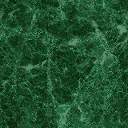 